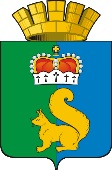 ПРОЕКТПОСТАНОВЛЕНИЯАДМИНИСТРАЦИИ ГАРИНСКОГО ГОРОДСКОГО ОКРУГАВ соответствии со статьей 179 Бюджетного кодекса Российской Федерации, с решением Думы Гаринского городского округа от «17» декабря 2020 № 279/49 «Об утверждении бюджета Гаринского городского округа на 2021 год и плановый период 2022, 2023 годов», с доведенными изменениями межбюджетных трансфертов из бюджета Свердловской области, руководствуясь Уставом Гаринского городского округаПОСТАНОВЛЯЮ: 1. Внести изменения в муниципальную программу «Развитие архивного дела в Гаринском городском округе на 2019-2024 года», утвержденную постановлением администрации Гаринского городского округа от 12.09.2018 № 64 «Об утверждении муниципальной программы «Развитие архивного дела в Гаринском городском округе на 2019-2024 годы».1.1. В разделе паспорта «Объемы финансирования муниципальной программы по годам реализации» сумму ВСЕГО: число 1052,0 заменить на число 1095,0;  в том числе (по годам реализации): 2021 год число 188,0 заменить на число 189,0, 2022 год число 196,0 заменить на число 197,0, 2023 год число 164,0 заменить на число 205,0. субвенции из областного бюджета, в том числе 2021 год число 188,0 заменить на число 189,0, 2022 год число 196,0 заменить на число 197,0, 2023 год число 164,0 заменить на число 205,0.1.2. В плане мероприятий по выполнению муниципальной программы (приложение № 2):- в строке 1 «Всего по муниципальной программе, в том числе:», в графе 3 число 1052,0 заменить на число 1095,0; в графе 6 число 188,0 заменить на число 189,0; в графе 7 число 196,0 заменить на число 197,0, в графе 8 число 164,0 заменить на число 205,0.- в строке 3 «областной бюджет», в графе в графе 3 число 1052,0 заменить на число 1095,0; в графе 6 число 188,0 заменить на число 189,0; в графе 7 число 196,0 заменить на число 197,0, в графе 8 число 164,0 заменить на число 205,0.- в строке 16 «Прочие нужды», в графе в графе 3 число 1052,0 заменить на число 1095,0; в графе 6 число 188,0 заменить на число 189,0; в графе 7 число 196,0 заменить на число 197,0, в графе 8 число 164,0 заменить на число 205,0.- в строке 18 «областной бюджет», в графе в графе 3 число 1052,0 заменить на число 1095,0; в графе 6 число 188,0 заменить на число 189,0; в графе 7 число 196,0 заменить на число 197,0, в графе 8 число 164,0 заменить на число 205,0.- в строке 21 «Мероприятие 1. Осуществление государственных полномочий по хранению, комплектованию, учёту и использованию архивных документов, относящихся к государственной собственности Свердловской области», в графе в графе 3 число 1052,0 заменить на число 1095,0; в графе 6 число 188,0 заменить на число 189,0; в графе 7 число 196,0 заменить на число 197,0, в графе 8 число 164,0 заменить на число 205,0.2.	Настоящее постановление вступает в силу с 01 января 2021 года.3.	Настоящее постановление (с приложениями) подлежит обязательному опубликованию (обнародованию).Глава Гаринского городского округа                                         С.Е. ВеличкоПриложение к постановлению главыГаринского городского округаот «____» ________ 20____ года № ___ПАСПОРТМУНИЦИПАЛЬНОЙ ПРОГРАММЫ ГАРИНСКОГО ГОРОДСКОГО ОКРУГА «Развитие архивного дела в Гаринском городском округе на 2019-2024 годы»Приложение № 2к муниципальной программе Гаринского городского округа «Развитие архивного дела в Гаринском городском округе на 2019-2024 годы»ПЛАНМЕРОПРИЯТИЙ ПО ВЫПОЛНЕНИЮ МУНИЦИПАЛЬНОЙ ПРОГРАММЫ«Развитие архивного дела в Гаринском городском округе на 2019-2024 годы»ИЗМЕНЕНИЕМЕРОПРИЯТИЙ, ОБЪЕМОВ ФИНАНСИРОВАНИЯ И ЦЕЛЕВЫХ ПОКАЗАТЕЛЕЙМУНИЦИПАЛЬНОЙ ПРОГРАММЫ ГАРИНСКОГО ГОРОДСКОГО ОКРУГА«Развитие архивного дела в Гаринском городском округе на 2019-2024 годы»ИЗМЕНЕНИЕМЕРОПРИЯТИЙ, ОБЪЕМОВ ФИНАНСИРОВАНИЯ И ЦЕЛЕВЫХ ПОКАЗАТЕЛЕЙМУНИЦИПАЛЬНОЙ ПРОГРАММЫ ГАРИНСКОГО ГОРОДСКОГО ОКРУГА«Развитие архивного дела в Гаринском городском округе на 2019-2024 годы»ИЗМЕНЕНИЕМЕРОПРИЯТИЙ, ОБЪЕМОВ ФИНАНСИРОВАНИЯ И ЦЕЛЕВЫХ ПОКАЗАТЕЛЕЙМУНИЦИПАЛЬНОЙ ПРОГРАММЫ ГАРИНСКОГО ГОРОДСКОГО ОКРУГА«Развитие архивного дела в Гаринском городском округе на 2019-2024 годы»ПОЯСНИТЕЛЬНА ЗАПИСКАк проекту постановления администрации Гаринского городского округа«О внесении изменений в Постановление Главы Гаринского городского округа от 12.09.2018 № 64 об утверждении муниципальной программы «Развитие архивного дела в Гаринском городском округе на 2019-2024 годы»В соответствии со статьей 179 Бюджетного кодекса Российской Федерации, с решением Думы Гаринского городского округа от 17.12.2020 № 279/49 «Об утверждении бюджета Гаринского городского округа на 2021 год и плановый период 2022, 2023 годов» и на основании постановления главы Гаринского городского округа от 10.05.2018 № 79 «Об утверждении порядка формирования и реализации муниципальных программ Гаринского городского округа», с доведенными изменениями межбюджетных трансфертов из бюджета Свердловской области, необходимо внести изменения целевых показателей в муниципальную программу «Развитие архивного дела в Гаринском городском округе на 2019-2024 годы» в части выделения субсидий из бюджета Свердловской области на 2021 – 189,0 тысяч рублей, на 2022 – 197,0 тысяч рублей, на 2023 – 205,0 тысяч рубл«____» ________2020п.г.т. Гари№ _____№ _____О внесении изменений в Постановление Администрации Гаринского городского округа от 12.09.2018 № 64 «Об утверждении муниципальной программы «Развитие архивного дела в Гаринском городском округе на 2019-2024 годы»О внесении изменений в Постановление Администрации Гаринского городского округа от 12.09.2018 № 64 «Об утверждении муниципальной программы «Развитие архивного дела в Гаринском городском округе на 2019-2024 годы»Ответственный исполнитель муниципальной программы Гаринского городского округа «Развитие архивного дела в Гаринском городском округе до 2024 года» Администрация Гаринского городского округаСроки реализации муниципальной программы2019–2024 годыЦели и задачи муниципальной программыЦель муниципальной программы:Обеспечение сохранности исторических документов архивного отдела администрации Гаринского городского округа для организации их эффективного использования в интересах населения Гаринского городского округа и других пользователей.Задачи муниципальной программы:1) осуществление государственных полномочий по хранению, комплектованию, учёту и использованию архивных документов, относящихся к государственной собственности Свердловской области.2) создание необходимых условий для обеспечения сохранности и безопасности архивных документов в Гаринском городском округе;3) обеспечение доступности архивной информации в Гаринском городском округе;                                  4) формирование архивного фонда на территории Гаринского городского округа;5) популяризация архивных документов, организация их использования;6) обеспечение архивной службы квалифицированными кадрами.Перечень подпрограмм муниципальной программы (при их наличии)отсутствуетПеречень основных целевых показателей муниципальной программы1) количество единиц хранения архивных документов, хранящихся в архивном отделе, относящихся к государственной собственности Свердловской области 2) доля муниципальных архивохранилищ, соответствующих нормативным требованиям;3) доля архивных документов, хранящихся в архивном отделе администрации Гаринского городского округа (далее архивный отдел) в соответствии с требованиями нормативов хранения, от общего числа архивных документов, хранящихся в архивном отделе;4) доля электронных описей, переведенных в электронную форму, от общего количества описей на документы, находящихся на хранении в архивном отделе;5) доля архивных документов, включая фонды аудио- и видеоархивов, переведенных в электронную форму, от общего количества архивных документов, находящихся на хранении в архивном отделе;6) доля архивных документов государственной собственности, переведенных в электронную форму, от общего количества архивных документов государственной собственности, находящихся на хранении в архивном отделе;7) доля социально-правовых запросов граждан, исполненных в установленные законодательством сроки, от общего числа поступивших в архивный отдел запросов социально-правового характера;8) доля числа пользователей архивными документами, удовлетворенных качеством государственных услуг, оказываемых архивным отделом, в сфере архивного дела;9) доля принятых на постоянное хранение архивных документов от общего количества документов Архивного фонда Российской Федерации, подлежащих приему в установленные законодательством сроки;     10) доля архивных документов, поставленных на государственный учёт, от общего количества архивных документов, находящихся на хранении в архивном отделе;11) доля аудио- и видео документации, имеющейся на муниципальном хранении (к общему количеству дел архивного фонда);12) количество информационных мероприятий с использованием архивных документов;13) увеличение доли запросов граждан по архивным документам, исполненных в установленные законодательством сроки;14) доля работников архивных учреждений Гаринского городского округа, прошедших профессиональную переподготовку или повышение квалификации в установленные сроки, от общего количества работников.Объемы финансирования муниципальной программы по годам реализации, тыс. рублейВСЕГО: 1095 тыс. рублей, в том числе (по годам реализации): 2019 – 159,02020 – 181,02021 – 189,02022 – 197,02023 – 205,02024 – 164,0 из них: местный бюджет:в том числе:2019 –02020 – 02021 – 02022 – 02023 – 02024 – 0субвенции из областного бюджета:в том числе:2019 – 159,02020 – 181,02021 – 189,02022 – 197,02023 – 205,02024 – 164,0 Адрес размещения муниципальной программы в сети Интернетwww.admgari-sever.ruN строкиНаименование мероприятия/ Источники расходов на финансированиеОбъем расходов на выполнение мероприятия за счет всех источников ресурсного обеспечения, тыс. рублейОбъем расходов на выполнение мероприятия за счет всех источников ресурсного обеспечения, тыс. рублейОбъем расходов на выполнение мероприятия за счет всех источников ресурсного обеспечения, тыс. рублейОбъем расходов на выполнение мероприятия за счет всех источников ресурсного обеспечения, тыс. рублейОбъем расходов на выполнение мероприятия за счет всех источников ресурсного обеспечения, тыс. рублейОбъем расходов на выполнение мероприятия за счет всех источников ресурсного обеспечения, тыс. рублейОбъем расходов на выполнение мероприятия за счет всех источников ресурсного обеспечения, тыс. рублейНомера целевых показателей, на достижение которых направлены мероприятияN строкиНаименование мероприятия/ Источники расходов на финансированиевсегопервый год2019второй год2020третий год2021четвертый год2022пятый год2023шестой год2024Номера целевых показателей, на достижение которых направлены мероприятия123456789111ВСЕГО ПО МУНИЦИПАЛЬНОЙ ПРОГРАММЕ, В ТОМ ЧИСЛЕ1095,0159,0181,0189,0197,0205,0164,0x2федеральный бюджет0,000,000,000,000,000,000,00x3областной бюджет1095,0159,0181,0189,0197,0205,0164,0x4местный бюджет0,000,000,000,000,000,000,00x5внебюджетные источники0,000,000,000,000,000,000,00x6Капитальные вложения0,000,000,000,000,000,000,00x7федеральный бюджет0,000,000,000,000,000,000,00x8областной бюджет0,000,000,000,000,000,000,00x9местный бюджет0,000,000,000,000,000,000,00x10внебюджетные источники0,000,000,000,000,000,000,00x11Научно-исследовательские и опытно-конструкторские работы0,000,000,000,000,000,000,00x12федеральный бюджет0,000,000,000,000,000,000,00x13областной бюджет0,000,000,000,000,000,000,00x14местный бюджет0,000,000,000,000,000,000,00x15внебюджетные источники0,000,000,000,000,000,000,00x16Прочие нужды1095,0159,0181,0189,0197,0205,0164,0x17федеральный бюджет0,000,000,000,000,000,000,00x18областной бюджет1095,0159,0181,0189,0197,0205,0164,0x19местный бюджет0,000,000,000,000,000,000,00x20внебюджетные источники0,000,000,000,000,000,000,00X21Мероприятие 1.Осуществление государственных полномочий по хранению, комплектованию, учёту и использованию архивных документов, относящихся к государственной собственности Свердловской области1095,0159,0181,0189,0197,0205,0164,01.1.1.22областной бюджет1095,0159,0181,0189,0197,0205,0164,023Мероприятие 2.Организация деятельности архивного отдела администрации Гаринского городского округа-------1.2.1.1.2.2. 24областной бюджет-------25Мероприятие 3.Организация исполнения запросов граждан, в том числе в форме электронных документов-------1.3.1.1.3.2.1.3.3.1.3.4.1.3.5.26Мероприятие 4.Включение в состав Архивного фонда Российской Федерации, Архивного фонда Свердловской области документов, образовавшихся в деятельности территориальных органов федеральных органов государственной власти и федеральных организаций, иных государственных органов Российской Федерации, расположенных на территории Свердловской области, органов государственной власти Свердловской области, государственных учреждений Свердловской области, органов местного самоуправления муниципальных образований, расположенных на территории Свердловской области, иных организаций-------1.4.1.1.4.2.1.4.3.27Мероприятие 5.Популяризация архивных документов, организация их использования-------1.5.1.1.5.2.28Мероприятие 6.Организация повышения квалификации работников архивных учреждений Свердловской области-------1.6.1.Приложение № 5-1к муниципальной программе Гаринского городского округа «Развитие архивного дела в Гаринском городском округе на 2019-2024 годы»N п/пМероприятие муниципальной программыНаименование целевого показателя муниципальной программы (с указанием единицы измерения)Всего изменение общего объема финансирования в рамках муниципальной программы, тыс. рублейВсего изменение общего объема финансирования в рамках муниципальной программы, тыс. рублейВсего изменение общего объема финансирования в рамках муниципальной программы, тыс. рублейв том числе:2021 год <*>, тыс. рублейв том числе:2021 год <*>, тыс. рублейв том числе:2021 год <*>, тыс. рублейв том числе:2021 год <*>, тыс. рублейв том числе:2021 год <*>, тыс. рублейв том числе:2021 год <*>, тыс. рублейN п/пМероприятие муниципальной программыНаименование целевого показателя муниципальной программы (с указанием единицы измерения)Всего изменение общего объема финансирования в рамках муниципальной программы, тыс. рублейВсего изменение общего объема финансирования в рамках муниципальной программы, тыс. рублейВсего изменение общего объема финансирования в рамках муниципальной программы, тыс. рублейизменение объемов финансирования муниципальной программыизменение объемов финансирования муниципальной программыизменение объемов финансирования муниципальной программыизменение целевых показателей муниципальной программыизменение целевых показателей муниципальной программыизменение целевых показателей муниципальной программыN п/пМероприятие муниципальной программыНаименование целевого показателя муниципальной программы (с указанием единицы измерения)объем финансирования муниципальной программы в действующей редакцииобъем финансирования муниципальной программы в новой редакцииизменение объема финансирования муниципальной программы (+/)объем финансирования муниципальной программы в действующей редакцииобъем финансирования муниципальной программы в новой редакцииизменение объема финансирования муниципальной программы в 2021 году (+/)значение целевого показателя муниципальной программы в действующей редакциизначение целевого показателя муниципальной программы в новой редакцииизменение значения целевого показателя муниципальной программы в 2021 году (+/)1234567891011121.ВСЕГО ПО МУНИЦИПАЛЬНОЙ ПРОГРАММЕ,в том числе1052,01095,0+43188,0189,0+1,0---2Мероприятие 1.Осуществление государственных полномочий по хранению, комплектованию, учёту и использованию архивных документов, относящихся к государственной собственности Свердловской областиЦелевой показатель 1. Доля единиц хранения архивных документов, хранящихся в архивном отделе, относящихся к государственной собственности Свердловской области от общего количества единиц хранения, хранящихся в архивном отделе.1052,01095,0+43188,0189,0+1,0---3федеральный бюджет000000---4областной бюджет1052,01095,0+43188,0189,0+1,0---5местный бюджет000000---6внебюджетные источники000000---N п/пМероприятие муниципальной программыНаименование целевого показателя муниципальной программы (с указанием единицы измерения)Всего изменение общего объема финансирования в рамках муниципальной программы, тыс. рублейВсего изменение общего объема финансирования в рамках муниципальной программы, тыс. рублейВсего изменение общего объема финансирования в рамках муниципальной программы, тыс. рублейв том числе:2022 год <*>, тыс. рублейв том числе:2022 год <*>, тыс. рублейв том числе:2022 год <*>, тыс. рублейв том числе:2022 год <*>, тыс. рублейв том числе:2022 год <*>, тыс. рублейв том числе:2022 год <*>, тыс. рублейN п/пМероприятие муниципальной программыНаименование целевого показателя муниципальной программы (с указанием единицы измерения)Всего изменение общего объема финансирования в рамках муниципальной программы, тыс. рублейВсего изменение общего объема финансирования в рамках муниципальной программы, тыс. рублейВсего изменение общего объема финансирования в рамках муниципальной программы, тыс. рублейизменение объемов финансирования муниципальной программыизменение объемов финансирования муниципальной программыизменение объемов финансирования муниципальной программыизменение целевых показателей муниципальной программыизменение целевых показателей муниципальной программыизменение целевых показателей муниципальной программыN п/пМероприятие муниципальной программыНаименование целевого показателя муниципальной программы (с указанием единицы измерения)объем финансирования муниципальной программы в действующей редакцииобъем финансирования муниципальной программы в новой редакцииизменение объема финансирования муниципальной программы (+/)объем финансирования муниципальной программы в действующей редакцииобъем финансирования муниципальной программы в новой редакцииизменение объема финансирования муниципальной программы в 2022 году (+/)значение целевого показателя муниципальной программы в действующей редакциизначение целевого показателя муниципальной программы в новой редакцииизменение значения целевого показателя муниципальной программы в 2022 году (+/)1234567891011121.ВСЕГО ПО МУНИЦИПАЛЬНОЙ ПРОГРАММЕ,в том числе1052,01095,0+43196,0197,0+1,0---2Мероприятие 1.Осуществление государственных полномочий по хранению, комплектованию, учёту и использованию архивных документов, относящихся к государственной собственности Свердловской областиЦелевой показатель 1. Доля единиц хранения архивных документов, хранящихся в архивном отделе, относящихся к государственной собственности Свердловской области от общего количества единиц хранения, хранящихся в архивном отделе.1052,01095,0+43196,0197,0+1,0---3федеральный бюджет000000---4областной бюджет1052,01095,0+43196,0197,0+1,0---5местный бюджет000000---6внебюджетные источники000000---N п/пМероприятие муниципальной программыНаименование целевого показателя муниципальной программы (с указанием единицы измерения)Всего изменение общего объема финансирования в рамках муниципальной программы, тыс. рублейВсего изменение общего объема финансирования в рамках муниципальной программы, тыс. рублейВсего изменение общего объема финансирования в рамках муниципальной программы, тыс. рублейв том числе:2023 год <*>, тыс. рублейв том числе:2023 год <*>, тыс. рублейв том числе:2023 год <*>, тыс. рублейв том числе:2023 год <*>, тыс. рублейв том числе:2023 год <*>, тыс. рублейв том числе:2023 год <*>, тыс. рублейN п/пМероприятие муниципальной программыНаименование целевого показателя муниципальной программы (с указанием единицы измерения)Всего изменение общего объема финансирования в рамках муниципальной программы, тыс. рублейВсего изменение общего объема финансирования в рамках муниципальной программы, тыс. рублейВсего изменение общего объема финансирования в рамках муниципальной программы, тыс. рублейизменение объемов финансирования муниципальной программыизменение объемов финансирования муниципальной программыизменение объемов финансирования муниципальной программыизменение целевых показателей муниципальной программыизменение целевых показателей муниципальной программыизменение целевых показателей муниципальной программыN п/пМероприятие муниципальной программыНаименование целевого показателя муниципальной программы (с указанием единицы измерения)объем финансирования муниципальной программы в действующей редакцииобъем финансирования муниципальной программы в новой редакцииизменение объема финансирования муниципальной программы (+/)объем финансирования муниципальной программы в действующей редакцииобъем финансирования муниципальной программы в новой редакцииизменение объема финансирования муниципальной программы в 2023 году (+/)значение целевого показателя муниципальной программы в действующей редакциизначение целевого показателя муниципальной программы в новой редакцииизменение значения целевого показателя муниципальной программы в 2023 году (+/)1234567891011121.ВСЕГО ПО МУНИЦИПАЛЬНОЙ ПРОГРАММЕ,в том числе1052,01095,0+43164,0205,0+41,0---2Мероприятие 1.Осуществление государственных полномочий по хранению, комплектованию, учёту и использованию архивных документов, относящихся к государственной собственности Свердловской областиЦелевой показатель 1. Доля единиц хранения архивных документов, хранящихся в архивном отделе, относящихся к государственной собственности Свердловской области от общего количества единиц хранения, хранящихся в архивном отделе.1052,01095,0+43164,0205,0+41,0---3федеральный бюджет000000---4областной бюджет1052,01095,0+43164,0205,0+41,0---5местный бюджет000000---6внебюджетные источники000000---